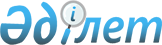 "2011-2013 жылдарға арналған Тимирязев ауданының бюджеті туралы" Тимирязев аудандық мәслихатының 2010 жылғы 24 желтоқсандағы N 28/2 шешіміне өзгерістер енгізу туралы
					
			Күшін жойған
			
			
		
					Солтүстік Қазақстан облысы Тимирязев аудандық мәслихатының 2011 жылғы 11 мамырдағы N 32/1 шешімі. Солтүстік Қазақстан облысының Әділет департаментінде 2011 жылғы 1 маусымда N 13-12-127 тіркелді. Күші жойылды - Солтүстік Қазақстан облысы Тимирязев аудандық мәслихатының 2012 жылғы 16 сәуірдегі N 3/3 Шешімімен

      Ескерту. Күші жойылды - Солтүстік Қазақстан облысы Тимирязев аудандық мәслихатының 2012.04.16 N 3/3 Шешімімен      2008 жылғы 4 желтоқсандағы № 95-ІV Қазақстан Республикасы Бюджеттік кодексінің 109-бабына, 2001 жылғы 23 қаңтардағы № 148 «Қазақстан Республикасындағы жергілікті мемлекеттік басқару және өзін-өзі басқару туралы» Қазақстан Республикасы Заңының 6-бабы 1-тармағы 1) тармақшасына сәйкес аудандық мәслихат ШЕШТІ:



      1. «2011-2013 жылдарға арналған Тимирязев ауданының аудандық бюджеті туралы» аудандық мәслихаттың IV шақырылым, 2010 жылғы 24 желтоқсандағы № 28/2 жиырма сегізінші сессия шешіміне (2011 жылғы 24 қаңтардағы 13-12-121 нөмірмен мемлекеттік тіркеу Реестрінде тіркелген, 2011 жылғы 5 ақпандағы № 7 (136) «Көтерілген тың», 2011 жылғы 5 ақпандағы № 7 (1928) «Нива» газеттерінде жарияланған) келесі өзгерістер енгізілген:

      1 тармақта:

      1) тармақшада

      «1 488 885» сандары «1 501 585» сандарымен ауыстырылсын;

      «185 467» сандары «198 167» сандарымен ауыстырылсын;

      2) тармақшада «1 371 615,6» сандары «1 408 815,6» сандарымен ауыстырылсын; 

      3) тармақшада

      «46 226,7» сандары «21 726,7» сандарымен ауыстырылсын;

      «46 759,7» сандары «22 259,7» сандарымен ауыстырылсын. 

      Көрсетілген шешімнің 1, 5, 8-қосымшалары осы шешімнің 1, 2, 3-қосымшаларына сай жаңа редакцияда баяндалсын (қоса берілген).



      2. Осы шешім 2011 жылғы 1 қаңтардан бастап қолданысқа енгізіледі.      Аудандық мәслихаттың                       Аудандық мәслихаттың

      ХХХІІ сессия төрағасы                      хатшысы

      Б. Дюсембаев                               Ғ. Шаяхметов      КЕЛІСІЛГЕН 2011 жылғы 11 мамыр      «Тимирязев ауданы бойынша

      салық басқармасы» мемлекеттік

      мекемесінің бастығы                        А. Сүтемгенов      «Тимирязев ауданының экономика

      және бюджеттік жоспарлау бөлімі»

      мемлекеттік мекемесі бастығы               Г. Қожахметова

Аудандық мәслихат сессиясының

2011 жылғы 11 мамырдағы № 32/1 шешіміне

1-қосымшаАудандық мәслихат сессиясының

2010 жылғы 24 желтоқсандағы № 28/2 шешіміне

1-қосымша 2011 жылға арналған Тимирязев ауданының бюджеті

Аудандық мәслихат сессиясының

2011 жылғы 11 мамырдағы № 32/1 шешіміне

2-қосымшаАудандық мәслихат сессиясының

2010 жылғы 24 желтоқсандағы № 28/2 шешіміне

5-қосымша 2011 жылға арналған Тимирязев ауданындағы селолық округтер бойынша бюджетінің ағымдағы бюджеттік бағдарламасының тізбесікестенің жалғасыкестенің жалғасы

Аудандық мәслихат сессиясының

2011 жылғы 11 мамырдағы № 32/1 шешіміне

3-қосымшаАудандық мәслихат сессиясының

2010 жылғы 24 желтоқсандағы № 28/2 шешіміне

8-қосымша 2011 жылға 451-007-000 бағдарламасы бойынша "Жергілікті өкілетті органдардың шешімі бойынша мұқтаж азаматтардың жекелеген топтарына әлеуметтік көмек" жергілікті өкілетті органдар шешімі бойынша жекелеген санаттағы мұқтаж азаматтарға төлем тізбесі
					© 2012. Қазақстан Республикасы Әділет министрлігінің «Қазақстан Республикасының Заңнама және құқықтық ақпарат институты» ШЖҚ РМК
				СанатыСанатыСанатыСанатыСомасы

(мың

теңге)СыныбыСыныбыСыныбыСомасы

(мың

теңге)Iшкi сыныбыIшкi сыныбыСомасы

(мың

теңге)АтауыСомасы

(мың

теңге)I. Кірістер1 501 5851Салықтық түсімдер198 167101Табыс салығы2 8002Жеке табыс салығы2 80003Әлеуметтiк салық80 5001Әлеуметтік салық80 50004Меншiкке салынатын салықтар92 5501Мүлiкке салынатын салықтар64 7003Жер салығы3 3504Көлiк құралдарына салынатын салық12 5005Бірыңғай жер салығы12 00005Тауарларға, жұмыстарға және қызметтерге салынатын iшкi салықтар20 9722Акциздер2 1443Табиғи және басқа да ресурстарды пайдаланғаны үшiн түсетiн түсiмдер16 3004Кәсiпкерлiк және кәсiби қызметтi жүргiзгенi үшiн алынатын алымдар2 52808Заңдық мәнді іс-әрекеттерді жасағаны және (немесе) оған уәкілеттігі бар мемлекеттік органдар немесе лауазымды адамдар құжаттар бергені үшін алынатын міндетті төлемдер1 3451Мемлекеттік баж1 3452Салықтық емес түсiмдер1 63301Мемлекеттік меншіктен түсетін кірістер8565Мемлекет меншігіндегі мүлікті жалға беруден түсетін кірістер85606Басқа да салықтық емес түсiмдер7771Басқа да салықтық емес түсiмдер7773Негізгі капиталды сатудан түсетін түсімдер7 82001Мемлекеттік мекемелерге бекітілген мемлекеттік мүлікті сату1201Мемлекеттік мекемелерге бекітілген мемлекеттік мүлікті сату12003Жердi және материалдық емес активтердi сату7 7001Жерді сату7 7004Трансферттердің түсімдері1 293 96502Мемлекеттiк басқарудың жоғары тұрған органдарынан түсетiн трансферттер1 293 9652Облыстық бюджеттен түсетiн трансферттер1 293 965Функц. топФункц. топФункц. топФункц. топСомасы (мың теңге)ӘкімшісіӘкімшісіӘкімшісіСомасы (мың теңге)БағдарламаБағдарламаСомасы (мың теңге)АтауыСомасы (мың теңге)Шығыcтар1 408 815,61Жалпы сипаттағы мемлекеттiк қызметтер 174 501112Аудан (облыстық маңызы бар қала) мәслихатының аппараты12 560001Аудан (облыстық маңызы бар қала) мәслихатының қызметін қамтамасыз ету жөніндегі қызметтер12 560122Аудан (облыстық маңызы бар қала) әкімінің аппараты46 425001Аудан (облыстық маңызы бар қала) әкімінің қызметін қамтамасыз ету жөніндегі қызметтер39 409003Мемлекеттік органдардың күрделі шығындары7016123Қаладағы аудан, аудандық маңызы бар қала, кент, ауыл (село), ауылдық (селолық) округ әкімінің аппараты100 898001Қаладағы аудан, аудандық маңызы бар қаланың, кент, ауыл (село), ауылдық (селолық) округ әкімінің қызметін қамтамасыз ету жөніндегі қызметтер96 293022Мемлекеттік органдардың күрделі шығындары4 605452Ауданның (облыстық маңызы бар қаланың) қаржы бөлімі8 848001Аудандық (облыстық маңызы бар қала) бюджетті орындау және ауданның (облыстық маңызы бар қала)коммуналдық меншікті саласындағы мемлекеттік саясатты іске асыру жөніндегі қызметтер8 293003Салық салу мақсатында мүлікті бағалауды жүргізу124004Біржолғы талондарды беру және біржолғы талондарды өткізуден түскен соманы толық жинауды қамтамасыз ету бойынша жұмыстарды ұйымдастыру431453Ауданның (облыстық маңызы бар қаланың) экономика және бюджеттік жоспарлау бөлімі5 770001Экономикалық саясатты, мемлекеттік жоспарлау жүйесін қалыптастыру және дамыту және ауданды (облыстық маңызы бар қаланы) басқару саласындағы мемлекеттік саясатты іске асыру жөніндегі қызметтер5 7702Қорғаныс3 210122Аудан (облыстық маңызы бар қала) әкімінің аппараты3 210005Жалпыға бірдей әскери міндетті атқару шеңберіндегі іс-шаралар2610006Аудан (облыстық маңызы бар қала) ауқымындағы төтенше жағдайлардың алдын алу және оларды жою300007Аудандық (қалалық) ауқымдағы дала өрттерінің, сондай-ақ мемлекеттік өртке қарсы қызмет органдары құрылмаған елдi мекендерде өрттердің алдын алу және оларды сөндіру жөніндегі іс-шаралар3004Бiлiм беру920 942123Қаладағы аудан, аудандық маңызы бар қала, кент, ауыл (село), ауылдық (селолық) округ әкімінің аппараты320005Ауылдық (селолық) жерлерде балаларды мектепке дейін тегін алып баруды және кері алып келуді ұйымдастыру320464Ауданның (облыстық маңызы бар қаланың) білім беру бөлімі920 622001Жергілікті деңгейде білім беру саласындағы мемлекеттік саясатты іске асыру жөніндегі қызметтер5 415003Жалпы білім беру842 714005Ауданның (облыстық маңызы бар қаланың) мемлекеттік білім беру мекемелер үшін оқулықтар мен оқу-әдiстемелiк кешендерді сатып алу және жеткізу4697006Балалар үшін қосымша білім беру26625009Мектепке дейінгі тәрбие ұйымдарының қызметін қамтамасыз ету23933015Ата-аналарының қамқорлығынсыз қалған, жетім баланы (жетім-балалар) және баланы (балаларды) ұстайтын қамқоршыларына (тәрбиешілеріне) ай сайынғы ақша қаражат төлемі6501020Үйден оқытылатын мүгедек балаларды бағдарламамен қамсыздандыру, құралдармен қамтамасыз ету3736021Мектеп мұғалімдерінің және білім беретін мектепке дейінгі ұйымдар тәрбиешілерінің біліктілік санатына үстемақы көлемін ұлғайту. Республикалық бюджеттен трансферттер есебінен70016Әлеуметтiк көмек және әлеуметтiк қамсыздандыру78 150451Ауданның (облыстық маңызы бар қаланың) жұмыспен қамту және әлеуметтік бағдарламалар бөлімі78 150001Халық үшін жұмыспен қамту және әлеуметтік бағдарламаларды іске асыру саласында жергілікті деңгейде мемлекеттік саясатты іске асыру жөніндегі қызметтер16 588002Жұмыспен қамту бағдарламасы12 702004Қазақстан Республикасы заңнамасына сәйкес ауылдық жерлерде тұратын денсаулық сақтау, білім беру, әлеуметтік қамтамасыз ету, мәдениет және спорт мамандарына отын сатып алу бойынша әлеуметтік көмек көрсету1488005Мемлекеттік атаулы әлеуметтік көмек7 610007Жергілікті өкілетті органдардың шешімі бойынша мұқтаж азаматтардың жекелеген топтарына әлеуметтік көмек12036010Үйден тәрбиеленіп оқытылатын мүгедек балаларды материалдық қамтамасыз ету400011Жәрдемақыларды және басқа да әлеуметтік төлемдерді есептеу, төлеу мен жеткізу бойынша қызметтерге ақы төлеу473014Мұқтаж азаматтарға үйде әлеуметтiк көмек көрсету9 09601618 жасқа дейінгі балаларға мемлекеттік жәрдемақылар10 321017Мүгедектерді оңалту жеке бағдарламасына сәйкес, мұқтаж мүгедектерді міндетті гигиеналық құралдармен қамтамасыз етуге, және ымдау тілі мамандарының, жеке көмекшілердің қызмет көрсету1124023Жұмыспен қамту орталығын құру63127Тұрғын үй-коммуналдық шаруашылығы52 295123Қаладағы аудан, аудандық маңызы бар қала, кент, ауыл (село), ауылдық (селолық) округ әкімінің аппараты3 589008Елді мекендерде көшелерді жарықтандыру2889010Жерлеу орындарын күтіп-ұстау және туысы жоқ адамдарды жерлеу85011Елді мекендерді көркейту және жасылдандыру615458Ауданның (облыстық маңызы бар қаланың) тұрғын үй-коммуналдық шаруашылығы, жолаушылар көлігі және автомобиль жолдары бөлімі2592018Елдi мекендердi көркейту және жасылдандыру2592467Ауданның (облыстық маңызы бар қаланың) құрылыс бөлімі46114003Мемлекеттік коммуналдық тұрғын үй қорына тұрғын үй құрылысы және (немесе) сатып алу7000004Инженерлік коммуникациялық инфрақұрылымды дамыту, жайластыру және (немесе) сатып алу500006Сумен жабдықтау жүйесін дамыту5026019Тұрғын үй құрылысы26261022Жұмыспен қамту 2020 аясында инженерлік-коммуникациялық инфрақұрылымдарын дамытуға73278Мәдениет, спорт, туризм және ақпараттық кеңістiк59 938123Қаладағы аудан, аудандық маңызы бар қала, кент, ауыл (село), ауылдық (селолық) округ әкімінің аппараты22 455006Жергілікті деңгейде мәдени-демалыс жұмыстарын қолдау22455456Ауданның (облыстық маңызы бар қаланың) ішкі саясат бөлімі10 359001Ақпарат, мемлекеттікті нығайту және әлеуметтік белсенді азаматты қалыптастыру облысында жергілікті деңгейде мемлекеттік саясатты іске асыру бойынша қызметтер5 121002Газет-журналдар арқылы мемлекеттік ақпараттарндыру саясатын жүргізу жөніндегі қызметтер4 786003Жастар саясаты саласындағы өңірлік бағдарламаларды iске асыру291006Мемлекеттік органдардың күрделі шығындары161457Ауданның (облыстық маңызы бар қаланың) мәдениет, тілдерді дамыту, дене шынықтыру және спорт бөлімі27 124001Жергілікті деңгейде мәдениет, тілдерді дамыту, дене шынықтыру және спорт саласындағы мемлекеттік саясатты іске асыру жөніндегі қызметтер5 800003Мәдени-демалыс жұмыстарын қолдау11965006Аудандық (қалалық) кiтапханалардың жұмыс iстеуi6518007Мемлекеттік тілді және Қазақстан халықтарының басқа да тілді дамыту536009Аудандық (облыстық маңызы бар қалалық) деңгейде спорттық жарыстар өткiзу107010Әртүрлi спорт түрлерi бойынша аудан (облыстық маңызы бар қала) құрама командаларының мүшелерiн дайындау және олардың облыстық спорт жарыстарына қатысуы219810Ауыл, су, орман, балық шаруашылығы, ерекше қорғалатын табиғи аумақтар, қоршаған ортаны және жануарлар дүниесін қорғау, жер қатынастары91 970463Ауданның (облыстық маңызы бар қаланың) жер қатынастары бөлімі4 649001Аудан (облыстық маңызы бар қала) аумағында жер қатынастарын реттеу саласындағы мемлекеттік саясатты іске асыру жөніндегі қызметтер4559007Мемлекеттік органдардың күрделі шығындары90467Ауданның (облыстық маңызы бар қаланың) құрылыс бөлімі63508012Сумен жабдықтау жүйесін дамыту63508474Ауданның (облыстық маңызы бар қаланың) ауыл шаруашылық және ветеринария бөлімі23 813001Жергілікті деңгейде ауыл шаруашылық және ветеринария саласындағы мемлекеттік саясатты іске асыру жөніндегі қызметтер13 487003Мемлекеттік органдардың күрделі шығындары176005Өлген малды көметін орындардың жұмыс істеуі (биотермикалық шұңқырлар)629007Қаңғырып жүрген иттер мен мысықтарды аулауды және жоюды ұйымдастыру324013Эпизоотияға қарсы шараларды өткізу5817099Республикалық бюджеттен берілетін нысаналы трансферттер есебiнен ауылдық елді мекендер саласының мамандарын әлеуметтік қолдау шараларын іске асыру338011Өнеркәсіп, сәулет, қала құрылысы және құрылыс қызметі4 902467Ауданның (облыстық маңызы бар қаланың) құрылыс бөлімі4 902001Жергілікті деңгейде құрылыс саласындағы мемлекеттік саясатты іске асыру жөніндегі қызметтер4822017Мемлекеттік органдардың күрделі шығындары8012Көлiк және коммуникация5 620123Қаладағы аудан, аудандық маңызы бар қала, кент, ауыл (село), ауылдық (селолық) округ әкімінің аппараты1 020013Қаладағы аудан, аудандық маңызы бар қала, кент, ауыл (село), ауылдық (селолық) округтеріндегі автомобильдік жолдардың қызмет етуін қамтамасыз ету1 020458Ауданның (облыстық маңызы бар қаланың) тұрғын үй-коммуналдық шаруашылық, жолаушылар көлігі және автомобиль жолдары бөлімі4 600023Автомобиль жолдарының жұмыс істеуін қамтамасыз ету4 60013Басқалар12 282451Ауданның (облыстық маңызы бар қаланың) жұмыспен қамту және әлеуметтік бағдарламалар бөлімі780022"Бизнестің жол картасы - 2020" бағдарламасы шеңберінде жеке кәсіпкерлікті қолдау780452Ауданның (облыстық маңызы бар қаланың) қаржы бөлімі2 233012Ауданның (облыстық маңызы бар қаланың) жергілікті атқарушы органының резерві 2 233458Ауданның (облыстық маңызы бар қаланың) тұрғын үй-коммуналдық шаруашылық, жолаушылар көлігі және автомобиль жолдары бөлімі4 514001Жергілікті деңгейде тұрғын үй-коммуналдық шаруашылығы, жолаушылар көлігі және автомобиль жолдары саласындағы мемлекеттік саясатты іске асыру жөніндегі қызметтер4 354013Мемлекеттік органдардың күрделі шығындары160469Ауданның (облыстық маңызы бар қаланың) кәсіпкерлік бөлімі4 755001Жергілікті деңгейде кәсіпкерлік пен өнеркәсіпті дамыту саласындағы мемлекеттік саясатты іске асыру жөніндегі қызметтер4 635004Мемлекеттік органдардың күрделі шығындары12015Трансферттер5 005,6452Ауданның (облыстық маңызы бар қаланың) қаржы бөлімі5 005,6006Нысаналы пайдаланылмаған (толық пайдаланылмаған) трансферттерді қайтару5 005,6III. Таза бюджеттік кредиттеу21 726,7Бюджеттік кредиттер22 259,710Ауыл, су, орман, балық шаруашылығы, ерекше қорғалатын табиғи аумақтар, қоршаған ортаны және жануарлар дүниесін қорғау, жер қатынастары22 259,7474Ауданның (облыстық маңызы бар қаланың) ауыл шаруашылығы және ветеринария бөлімі22 259,7009Ауылдық елді мекендегі әлеуметтік салалар мамандарына әлеуметтік қолдау шараларын іске асыру үшін бюджеттік кредиттеу22 259,7СанатыСанатыСанатыСанатыСомасы (мың теңге)СыныбыСыныбыСыныбыСомасы (мың теңге)ішкі сыныбыішкі сыныбыСомасы (мың теңге)АтауыСомасы (мың теңге)5Бюджеттік кредиттерді жабу53301Бюджеттік кредиттерді жабу5331Жеке тұлғаларға жергілікті бюджеттен бөлінген, бюджеттік кредиттерді жабу533функц. топфункц. топфункц. топфункц. топСомасы (мың теңге)ӘкімшісіӘкімшісіӘкімшісіСомасы (мың теңге)бағдарламабағдарламаСомасы (мың теңге)АтауыСомасы (мың теңге)IV.Қаржылық активтермен операциялар бойынша сальдо127 500Қаржылық активтерді сатып алу127 50013Басқалар127 500452Ауданның (облыстық маңызы бар қаланың) қаржы бөлімі127 500014Заңды тұлғалардың жарғы капиталын қалыптастыру немесе ұлғайту127 500СанатыСанатыСанатыСанатыСомасы (мың теңге)СыныбыСыныбыСыныбыСомасы (мың теңге)ішкі сыныбыішкі сыныбыСомасы (мың теңге)АтауыСомасы (мың теңге)V. Бюджет тапшылығы (профицитi)-56 457,3VI. Бюджеттің тапшылығын қаржыландыру (профицитті пайдалану)56 457,37Қарыздар түсімі46 75401Мемлекеттік ішкі қарыздар 467542Қарыз алу келісім-шарттары46754Функц. топФункц. топФункц. топФункц. топСомасы (мың теңге)ӘкімшісіӘкімшісіӘкімшісіСомасы (мың теңге)БағдарламаБағдарламаСомасы (мың теңге)АтауыСомасы (мың теңге)16Қарыздарды өтеу533452Ауданның (облыстық маңызы бар қаланың) қаржы бөлімі533008Жергілікті атқарушы органның жоғары тұрған бюджет алдындағы борышын өтеу5338Пайдаланатын бюджет қаражатының қалдықтары10 236,301Бюджет қаражатының қалдықтары10 236,31Бос бюджет қаражатының қалдықтары10 236,3Функц. топФункц. топФункц. топФункц. топСомасы (мың теңге)МекемеМекемеМекемеСомасы (мың теңге)БағдарламаБағдарламаСомасы (мың теңге)АтауыСомасы (мың теңге)II. Шығыстар128 2821Жалпы сипаттағы мемлекеттiк қызметтер100 898123Қаладағы аудан, аудандық маңызы бар қала, кент, ауыл (село), ауылдық (селолық) округ әкімінің аппараты100 898001Қаладағы аудан, аудандық маңызы бар қала, кент, ауыл (село), ауылдық (селолық) округ әкімінің қызмет етуін қамтамасыз ету жөніндегі қызметтер96293022Мемлекеттік органдардың күрделі шығындары4 6054Білім беру320123Қаладағы аудан, аудандық маңызы бар қала, кент, ауыл (село), ауылдық (селолық) округ әкімінің аппараты320005Ауылдық (селолық) жерлерде балаларды мектепке дейін тегін алып баруды және кері алып келуді ұйымдастыру3207Тұрғын үй-коммуналдық шаруашылық3 589123Қаладағы аудан, аудандық маңызы бар қала, кент, ауыл (село), ауылдық (селолық) округ әкімінің аппараты3 589008Елді мекендердегі көшелерді жарықтандыру2 889010Жерлеу орындарын күтіп-ұстау және туысы жоқ адамдарды жерлеу85011Елді мекендерді көркейту және жасылдандыру6158Мәдениет, спорт, туризм және ақпараттық кеңістік22455123Қаладағы аудан, аудандық маңызы бар қала, кент, ауыл (село), ауылдық (селолық) округ әкімінің аппараты22 455006Жергілікті деңгейде мәдени-демалыс жұмыстарын қолдау22 45512Көлiк және коммуникация1 020123Қаладағы аудан, аудандық маңызы бар қала, кент, ауыл (село), ауылдық (селолық) округ әкімінің аппараты1 020013Қаладағы аудан, аудандық маңызы бар қала, кент, ауыл (село), ауылдық (селолық) округтеріндегі автомобильдік жолдардың қызмет етуін қамтамасыз ету1 020Ақсуат с/оБелогра

довка

с/оДзержин

ский с/оДокуча

ев с/оДмитриев

ка с/оИнтерна

циональ

ный с/оЕсіл

а/оКомсо

мол с/о7 4707 5626 0127 7238 8537 9996 2175 9576 7976 9335 4005 7267 0575 8325 48053316797693354005726705758325480533167975133536557267057583246105331180035870000157001630000157001630157163682418855628063682418855628063682418855628063605605594175517402139574563605605594175517402139574563605605594175517402139574563Ленин

с/оМичурин с/оМоскво

рецкий

с/оАқжан

с/оҚұртай

а/оТимиря

зев с/оХмельниц

кий с/оЦелинный

с/о7 6688 8586 0816 8687 56716 9409 8636 6446 0077 5775 4285 1455 94211 1725 6335 4386007757754285145594211172563354386007567754285145594211172563354381900000000000000000023367041942 900542923367041942 900542923367041942200542985615163812455831682153118484176117716381245583168215311848417611771638124558316821531184841761177102010201020№

р/нТөлем түрлеріСомасы (мың теңге)1Ұлы Отан соғысының мүгедектері мен қатысушыларына, және оларға теңестірілген тұлғалардың тіс протезі бойынша шығындардың есесін қайтару1472Ұлы Отан соғысына қатысушылар мен мүгедектер және оларға теңестірілген тұлғаларға; Ұлы Отан соғысында қайтыс болған солдаттардың жесірлеріне,екінші рет тұрмысқа шықпаған; қайтыс болған әскер қызметшілердің отбасыларына; тылда әскер қызметін өтеген және жұмыс істеген, азаматтарға; барлық топтағы мүгедектерге, "Алтын алқа", "Күміс алқа" алқаларымен марапатталған, көп балалы аналарға санаторлық-курорттық емделулеріне әлеуметтік көмек9903Ұлы Отан соғысына қатысушылар мен мүгедектеріне монша және шаштараз қызмет көрсетуіне шығындарының есесін қайтару294Туберкулез ауруымен ауыратындарға қосымша тамақтандыру1405Ұлы Отан соғысының мүгедектері мен қатысушыларына коммуналдық қызмет шығындарын өтеу үшін әлеуметтік көмек 4446Қиын өмір жағдайына түсіп қалған (өрт, табиғи апат, аурудың ауыр түрімен ауырып қалған жағдайда және басқалар - 10 мың теңгеден артық емес) қатты мұқтаж азаматтарға біржолғы көмек2207"Ұрпақ қоры" тууды ынталандыру бойынша бағдарлама шеңберінде әлеуметтік көмекті төлеуге10066Барлығы12036